EU Rule of Law Mission in Kosovo – Press statements www.newkosovareeport.comEULEX Launches First Investigations Wednesday, 26 January 2011 15:18 EULEX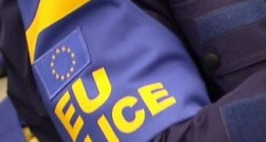 Updated 14:08pm"EULEX takes very seriously the allegations made in the Council of Europe by Dick Marty. EULEX has the capabilities, expertise, location and jurisdiction to perform a judicial review. We are willing and able to take over this responsibility. As a first step, EULEX prosecutors have launched their first investigations."The above statement by EULEX, was made public through a press release.In the communication, it is required that everyone, including Marty, present their evidence on these allegations."As a mission for the rule of law, we work with facts and evidence. Without evidence, there can be no prosecution. If we receive such information, our prosecutors are ready to start work immediately."_____EarlierEULEX is not planning on initiating any investigation into Dick Marty’s allegations on human organ trafficking.“EULEX will not launch an investigation into allegations on Marty’s report, until we get specific evidence. EULEX has sent two letters to Mr. Marty, through which we have encouraged him to provide the prosecution with any information or evidence that could shine on the allegations made in his report, but so far, we have not received anything. Consequently, there is no investigation underway”, said Alexandra George, spokeswoman for EULEX. /Free Europe & Zeri/_____EULEX defends Thaci's luggage screening21/05/2010PRISTINA, Kosovo -- EULEX justified on Thursday (May 20th) the screening of Prime Minister Hashim Thaci's luggage, and that of four other cabinet members, at the Pristina Airport on Wednesday, before a flight to Turkey. EULEX Customs Spokesperson Alexandra George described the x-rays as a "normal" part of airport security measures. "All passengers that pass through the VIP area should have their luggage controlled through the x-ray checks," George said. But a source at Pristina Airport said EULEX customs officers are never at the VIP area as they were on Wednesday. Among those travelling with Thaci was Minister for Transport and Telecommunications Fatmir Limaj, who EULEX is investigating for suspected of abuse of power in connection with road construction tenders. (Koha Ditore, Express, Lajm - 21/05/10; Kohavision - 20/05/10)This content was commissioned for SETimes.com._____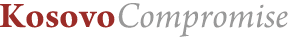 24 March 2010"Increased control in northern Kosovo"An EULEX Customs spokesperson said that increased security measures will be implemented at administrative crossings in northern Kosovo. (KosovoCompromise Staff) Wednesday, March 24, 2010 Alexandra George said that the goal is to implement detailed checks of products and vehicles at the administrative crossings in Brnjak and Jarinje in order to secure a high level of security at these two crossings in the north. George said that detailed checks have been implemented over the last several days of some buses, trucks and trains that are coming into Kosovo through the two northern administrative line crossings, adding that this is being implemented by "EULEX, KPS, and customs officials". "The goal of these checks is to secure the highest level of security and to make sure that materials that could pose threat to security in Kosovo are not brought in at these crossings," she said. The two administrative crossings in question were set on fire by Kosovo Serbs on February 19, 2008, two days after ethnic Albanian authorities in Pristina unilaterally proclaimed independence. EULEX customs officials, along with the rest of the EU mission's team, were deployed to Kosovo on December 9, 2008._____